Getting started w/ Google EarthBefore you begin your oceanography analysis, you must first become comfortable with Google Earth.  Take some time to play around with the program and then complete the activities below.  Once you are done, email Mullins this sheet at diana.mullins@fayette.kyschools.usPlay around with the functions and do the following for What is the latitude, longitude, and elevation of your house?
“Fly to” your house by typing in the address in the Search panel.
You will see location info displayed at the bottom of the page. Put the cursor directly over your house.
This is a science class, so you need to use metric. Switch the units to metric by going to ToolsOptions3D view tabUnits of Measureselect “Meters, kilometers”Make a screen shot of the Himalayan mountain range in a 3D view as seen from the south.First you will need to get familiar with how the Navigational controls work, so start by just zooming in and out and panning around using all the different arrow controls.Now “Fly to” “Nepal”. To get a good vantage for a seeing in 3D, it helps to be around the level of the highest topography. Zoom in using the “+” until you are at about the “Eye alt” of Mt Everest (which you can find in your readings). “Eye alt” is shown in the lower right corner of Google Earth.Turn your view so that you are looking towards the north instead of straight down. Do this by using the “^” closest to the North “N”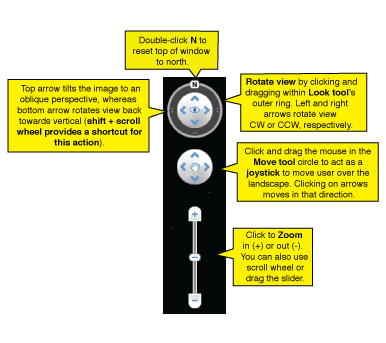 Now move to the south until you are over flat ground instead of mountains by using the lower joystick’s south direction.
You should see yourself moving away from the highest mountains.You can make the image extra exciting by increasing the vertical exaggeration in ToolsOptions3D view tabset “Elevation Exaggeration to “3” from “1”Take a screen shot and insert it on the next page. I use “Snipping Tool” in “Window’s Start””Accessories”.PLACE SCREEN SHOT IN THE SPACE BELOWShow an Elevation  Profile across the state of KY – Earth scientists LOVE cross-sections, so you this is a necessary skill for this courseTo make a cross-section through the state of Kentucky, “Add Path” (check User Guide if you are not sure how) and draw a line from WEST to EAST that runs through the state. Give it a name before you click OK.In “Places”, right-click on the name of the cross-section you just made and selecting “Show Elevation Profile”.Make a screen capture of the profile itself and paste it into your homework.PLACE SCREEN SHOT IN THE SPACE BELOWLatitudeLongitudeElevation